Reconnaissance unsri.ac.idReconnaisance adalah fase persiapan sebelum attacker melakukan penyerangan dimana mengumpulkan informasi sebanyak-banyaknya mengenai sasaran dan teknik ini menyertakan network scanning baik melalui jaringan internat atau external tanpa ijin.Whoiswhois digunakan oleh attacker untuk mendapatkan informasi dari suatu domain. Fungsi dari whois ini untuk mengetahui data-data info pemilik secara rinci dan informasi kapan expirednya suatu domain. Contohnya sebagai berikut :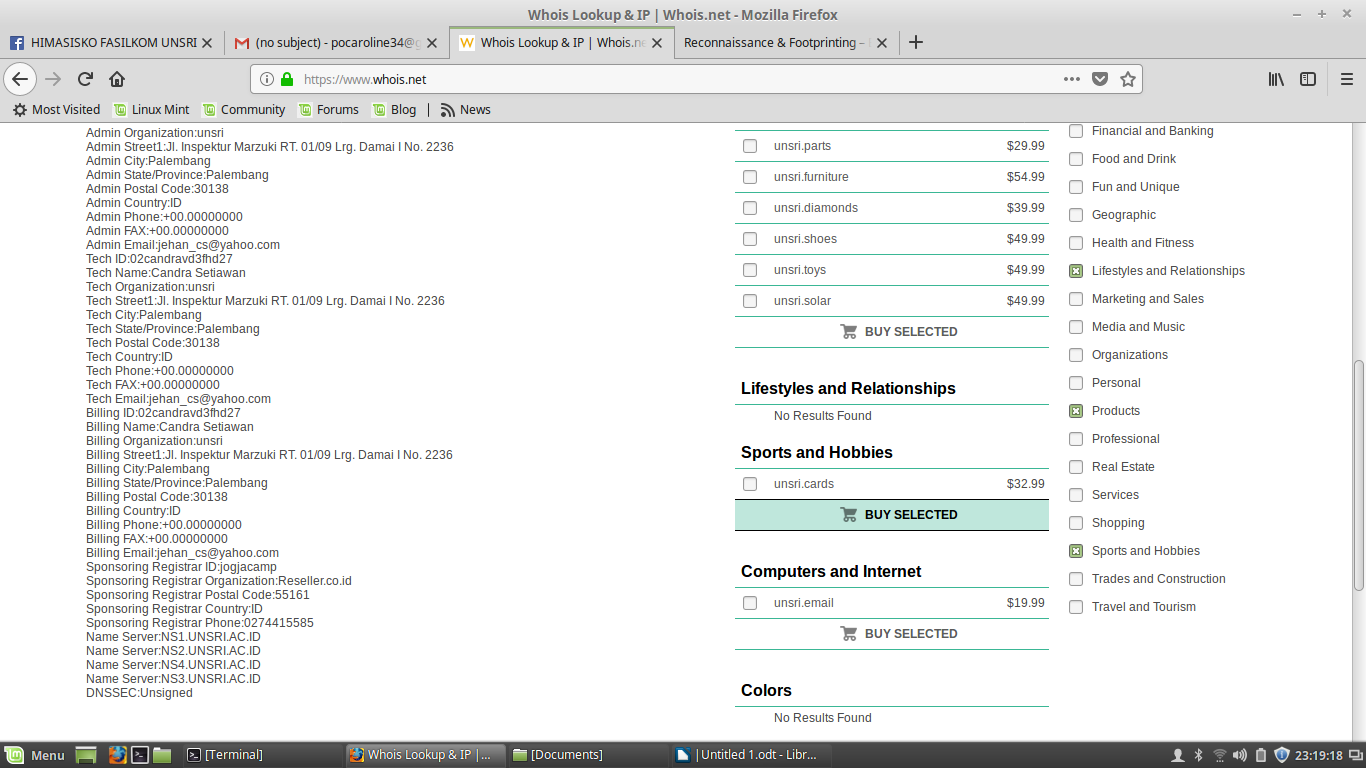 whatwebwhatweb digunakan untuk mengetahui teknologi web apa yang digunakan suatu domain termasuk platform blogging, Content management system (CMS), web server, javascript library, perangkat yang diembedded dan paket statik/analistik. Contoh sebagai berikut:http://unsri.ac.id [302] Cookies[PHPSESSID], Email[yadiutama@unsri.ac.id], HTTPServer[nginx], (WEB SERVER) IP[103.241.4.11], (“IP UNSRI.AC.ID”) JQuery[1.2.6], Meta-Author[yadiutama@unsri.ac.id], PHP[5.3.10-1ubuntu3.25], (PHP DAN SISTEM OPERASI YANG DIGUNAKAN) PasswordField[password], RedirectLocation[http://www.unsri.ac.id/], Script[text/javascript], Title[.:: Halaman Utama | Universitas Sriwijaya - Indralaya, Sumatera Selatan], X-Powered-By[PHP/5.3.10-1ubuntu3.25], nginxNetcraft.comDigunakan untuk mendapatkan informasi mengenai unsri.ac.id seperti alamat IP, Name server, webserver, dan OS yang dipakai.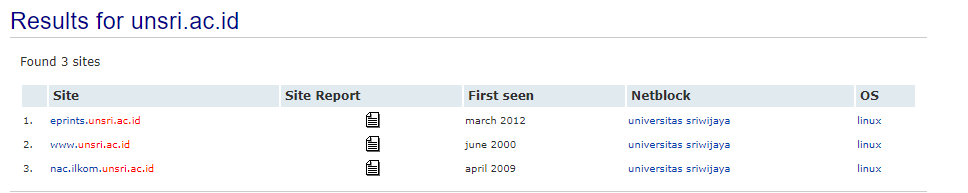 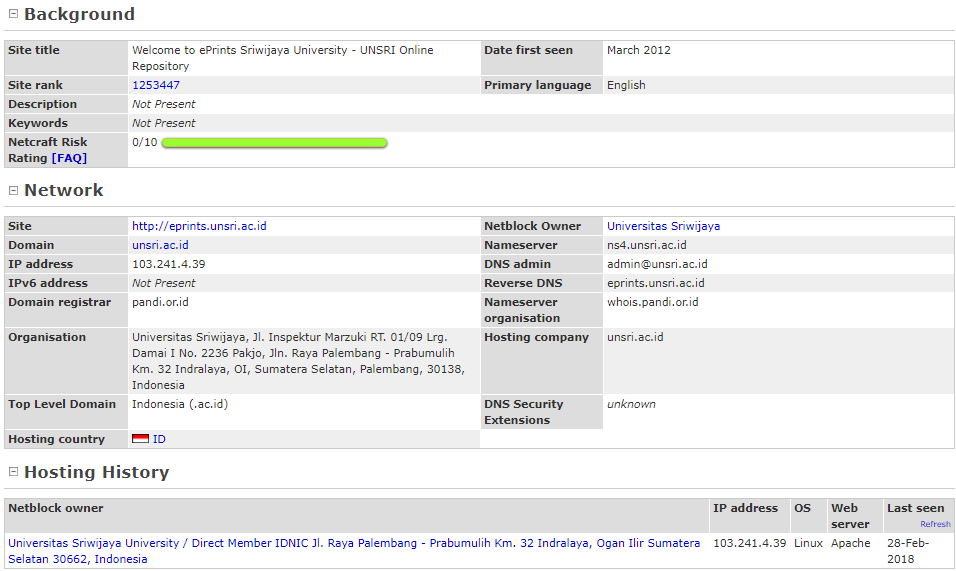 Reverse IP Domain Checkreverse domain digunakan untuk mengetahui informasi domain yang berada pada web server naungan unsri. 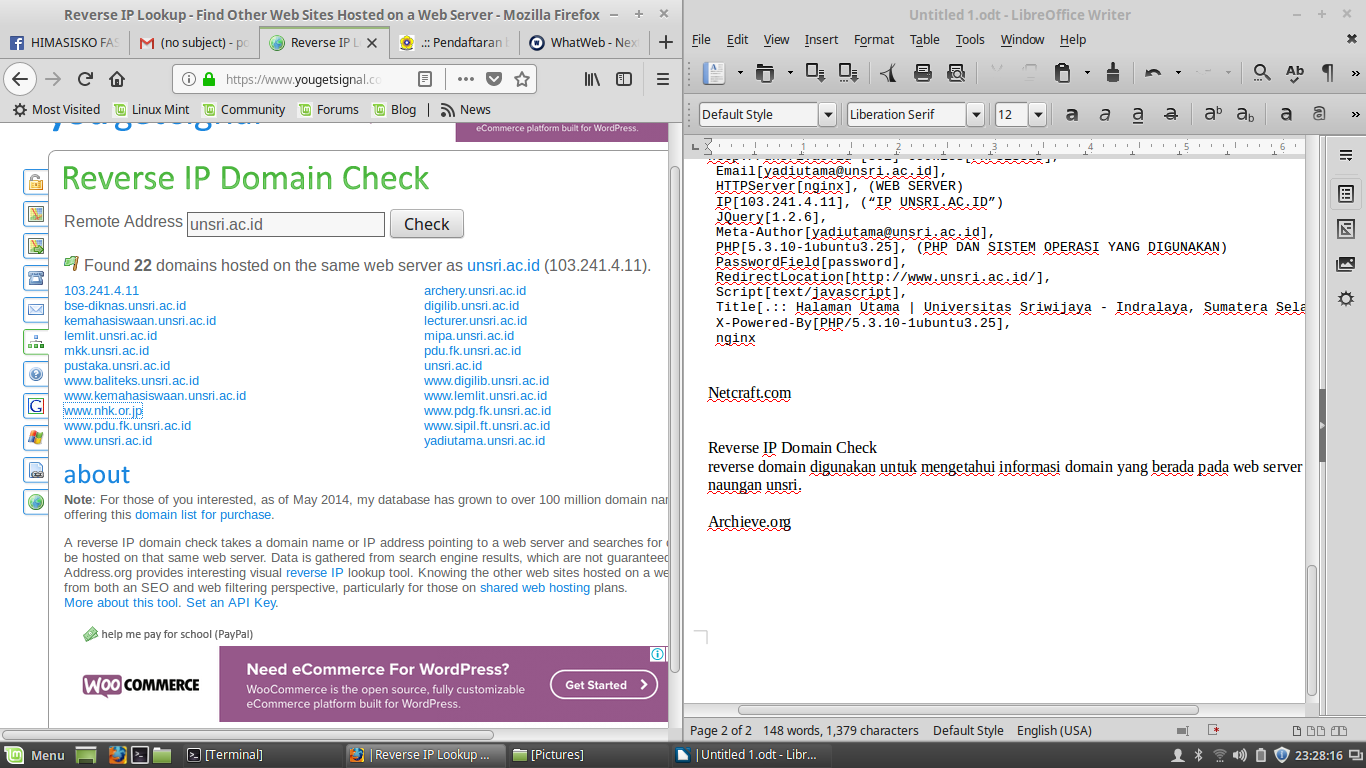 Archieve.orgarchieve.org digunakan untuk melihat jejak rekam website yang telah disnapshot oleh archieve pada kurun-kurun waktu tertentu. Gambar berikut jejak rekam website unsri.ac.id pada tahun 2008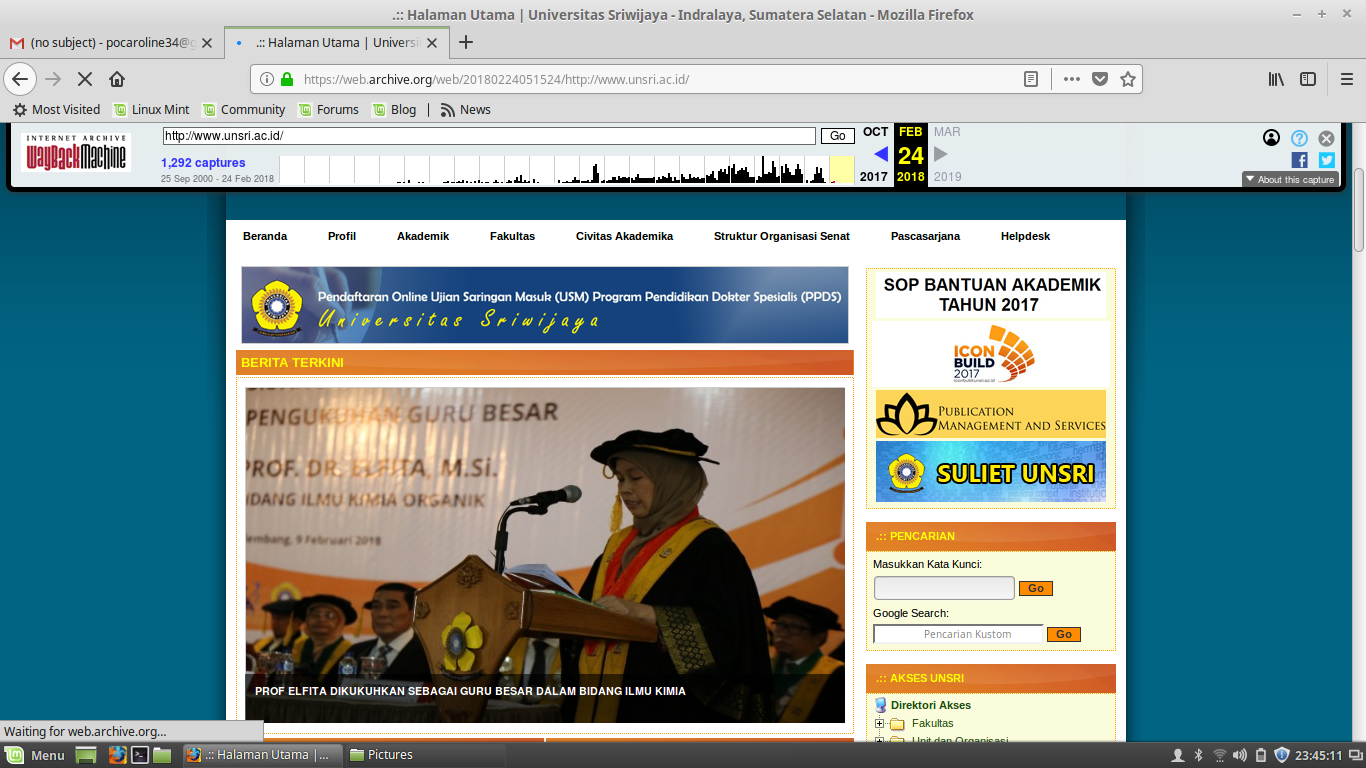 Scanning NetworkTahap pertama yang dilakukan adalah menggunakan nmap lalu masukan commandNmap –sP (alamat Ip/subnet)Untuk contoh kasus dibawah ini adalahNmap –sP 103.241.4.1/24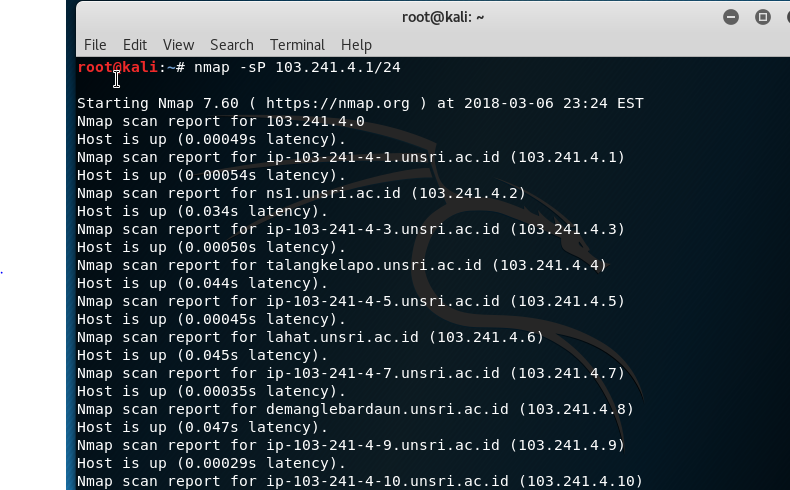 Hasil yang didapatkan adalah memperhatikan beberapa domain yang memiliki celahScanning PortLakukan scanning port dengan caraNmap –sV 103.241.4.11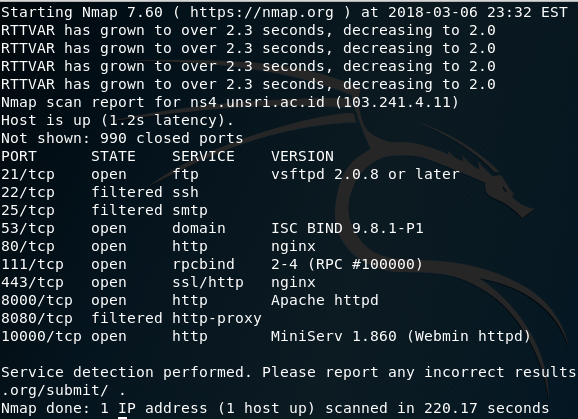 Scanning port digunakan untuk melihat port apa yang terbuka pada alamat IP berikutScanning OSLakukan command sebagai berikutNmap –O 103.241.4.11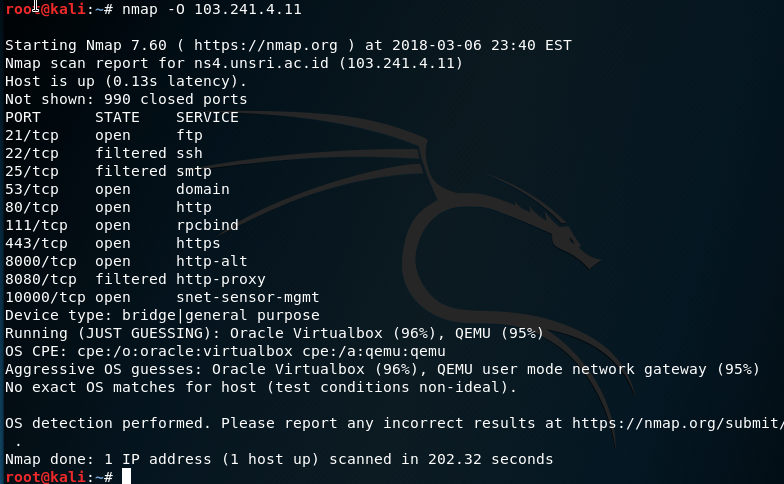 Gambar diatas menunjukan bahwa OS yang digunakan pada alamt IP tersebut namun hasil scanning menunjukan berbeda-beda pada setiap scanning namun dapat dikira-kira dengan melihat persentase terbesarnya.